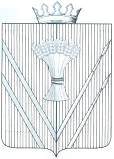 АДМИНИСТРАЦИЯВЕРЕЩАГИНСКОГО МУНИЦИПАЛЬНОГО РАЙОНА ПОСТАНОВЛЕНИЕВ соответствии с постановлениями Правительства Пермского края от 20 сентября 2016 №762-п «О внесении изменений в Постановление Правительства Пермского края от 1 апреля 2014 г. №215-п «О реализации мероприятий подпрограммы 1 «Государственная социальная поддержка семей и детей» государственной программы «Семья и дети Пермского края», утвержденной Постановлением Правительства Пермского края от 3 октября 2013 г. №1322-п», от 03 октября 2016 №854-п «О внесении изменений в Постановление Правительства Пермского края от 1 апреля 2014 г. №215-п «О реализации мероприятий подпрограммы 1 «Государственная социальная поддержка семей и детей» государственной программы «Семья и дети Пермского края», утвержденной Постановлением Правительства Пермского края от 3 октября 2013 г. №1322-п», руководствуясь частями 1, 2 статьи 56 Устава муниципального образования «Верещагинский муниципальный район Пермского края», администрация Верещагинского муниципального района ПОСТАНОВЛЯЕТ:Внести изменения в Порядок реализации мероприятий Подпрограммы 4 «Обеспечение жильем молодых семей на территории  Верещагинского муниципального района» муниципальной программы «Развитие сферы культуры, молодежной политики, физической культуры и спорта в Верещагинском муниципальном районе», утверждённый постановлением администрации Верещагинского муниципального района от 26 февраля 2016 года №83:абзац первый пункта 1.3.4 изложить в следующей редакции: «1.3.4. банк - уполномоченный банк, отобранный для обслуживания средств, предоставляемых в качестве социальных выплат, выделяемых молодым семьям - участницам Подпрограммы, соответствующий критериям, утвержденным Приказом Министерства строительства и жилищно-коммунального хозяйства Российской Федерации и Центрального банка Российской Федерации от 30 ноября 2015 г. №863/пр/3867-У «О критериях отбора банков субъектами Российской Федерации для участия в реализации подпрограммы «Обеспечение жильем молодых семей» федеральной целевой программы «Жилище» на 2015-2020 годы».»;в пункте 1.3.6. слово «отдельное» исключить;пункт 4.6.7. исключить;в пункте 4.9 слова «Федеральным агентством по строительству и жилищно-коммунальному хозяйству» заменить словами «Министерством строительства и жилищно-коммунального хозяйства Российской Федерации»;пункт 4.10. изложить в новой редакции: «На основании сводного списка и с учетом объема субсидий, предоставляемых из федерального бюджета, размера бюджетных ассигнований, предусматриваемых в бюджете Пермского края и (или) местных бюджетах на соответствующий год на софинансирование мероприятий Подпрограммы, список молодых семей - претендентов на получение социальных выплат в соответствующем году утверждается приказом Министерства в течение 10 рабочих дней с момента доведения лимитов бюджетных обязательств главным распорядителем средств федерального бюджета (далее - основной список) по форме согласно приложению 4 к настоящему Порядку.В случае отсутствия софинансирования мероприятий Подпрограммы из федерального бюджета в планируемом году основной список формируется и утверждается приказом Министерства на основании предварительных списков с учетом размера бюджетных ассигнований, предусматриваемых в бюджете Пермского края и (или) местных бюджетах на соответствующий год.Выписки из основного списка, утвержденного приказом Министерства, в течение 10 календарных дней со дня его утверждения доводятся Министерством до органов местного самоуправления»;в абзаце втором пункта 4.11. слово «рабочих» заменить словом «календарных»;в абзаце первом пункта 5.5. слова «1 месяца» заменить словами «15 рабочих дней»;в пункте 7.6:в абзаце первом слова «, полученным до 1 января 2011 г.,» исключить;в абзаце третьем слова «, заключенного в период с 1 января 2006 г. по 31 декабря 2010 г. включительно,» исключить;в абзаце шестом слово «долевую» исключить;1.9. абзац первый пункта 7.9 дополнить словами «, включающую проверку соответствия приобретаемого жилого помещения (строящегося жилого дома) условиям отнесения жилых помещений к жилью экономического класса, утвержденным Министерством строительства и жилищно-коммунального хозяйства Российской Федерации»;1.10. приложение 3 «Список молодых семей-претендентов на получение социальных выплат в _______ году»  изложить в новой редакции (прилагается).Постановление вступает в силу с момента опубликования в районной газете «Заря».Контроль исполнения настоящего постановления возложить на первого заместителя главы администрации муниципального района Нохрина Д.А.Глава муниципального района – глава администрации Верещагинскогомуниципального района	         			   		            С.В. Кондратьев     №65721.11.2016О внесении изменений в  порядок реализации мероприятий подпрограммы 4 «Обеспечение жильем молодых семей на территории Верещагинского муниципального района» муниципальной программы «Развитие сферы культуры, молодёжной политики, физической культуры и спорта в Верещагинском муниципальном районе»